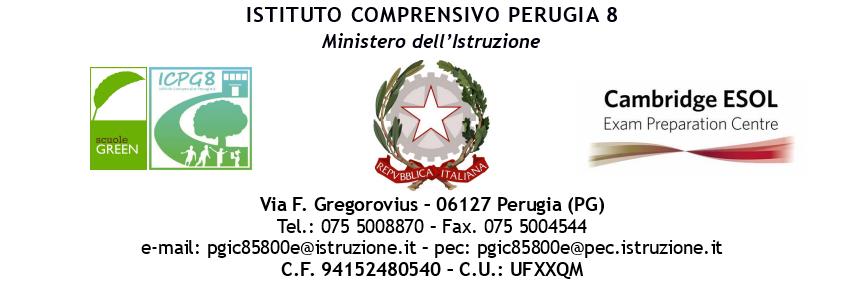 Al Dirigente scolastico dell’I.C. Perugia 8


Oggetto: comunicazione patologia – alunni fragili CONTIENE DATI SENSIBILI 

I sottoscritti:Genitori/tutori dell’alunna/o: 

frequentante la classe:plesso:per l’anno scolastico 2021-2022 presso questa Istituzione Scolastica, ritengono di dover segnalare che, a tutela della salute del proprio figlio\a, come da certificato del proprio medico curante /pediatra allegato alla presente dichiarazione, vadano attivate le seguenti misure: 
.............................................................................................................................................................. 
.............................................................................................................................................................. 
.............................................................................................................................................................. 
.............................................................................................................................................................. 
.............................................................................................................................................................. 
.............................................................................................................................................................. 
.............................................................................................................................................................. 
.............................................................................................................................................................. 
.............................................................................................................................................................. 
.............................................................................................................................................................. 
.............................................................................................................................................................. 
I sottoscritti si impegnano a comunicare tempestivamente qualsiasi variazione. 
Per qualsiasi informazione contattare il seguente numero  
telefonico: Luogo e data: 
Firma di entrambi i genitori/tutori: